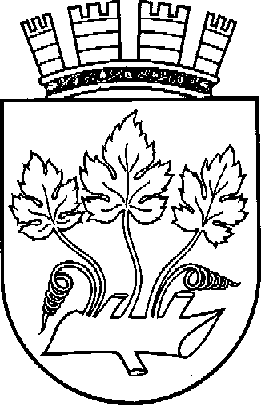 STAVANGER KOMMUNE  KEMNEREN I STAVANGER				Telefon		51 50 77 10  							Telefaks		51 56 45 92  Postboks 118						Bankkonto Skatt	6345.06.11036  4001 STAVANGER					Organisasjonsnr.	NO 914 481 805							 kemneren@stavanger.kommune.noVår ref.: [ref.]	Stavanger, [dato]Velkommen som ny virksomhet i [kommune]Kemneren i Stavanger har registrert at du har startet opp virksomhet i [kommune]. Du har oppgitt at du har ansatte i firmaet, og vi har derfor registrert firmaet som arbeidsgiver.Dine plikter som arbeidsgiverVi vil gjerne minne om at du som arbeidsgiver har disse pliktene:Du skal trekke skatt av lønn i tråd med skattekortet til den ansatte.Du skal ha en egen skattetrekkskonto.Du skal sende inn a-melding innen den 5. i hver måned, og kontrollere at du mottar A03-tilbakemelding (informasjon om beløp, KID- og kontonummer) etter at du har sendt inn a-meldingen (se mer informasjon i vedlegget).Du bør registrere firmaets driftskontonummer i selvangivelsen i Altinn, slik at vi kan sette eventuelle beløp du har til gode, rett inn på kontoen.Har du spørsmål?Ta gjerne kontakt med oss på e-post kemneren@stavanger.kommune.no eller tlf. [tlf.] hvis du har spørsmål eller trenger mer informasjon.Her finner du mer informasjonhttp://www.skatteetaten.no/no/Bedrift-og-organisasjon/Starte-bedrift/http://www.stavanger.kommune.no/KemnerenVi ønsker deg lykke til med virksomheten!Med hilsenKemneren i Stavanger